Отель «Лахта Плаза 4*»www.lahtaplaza.ru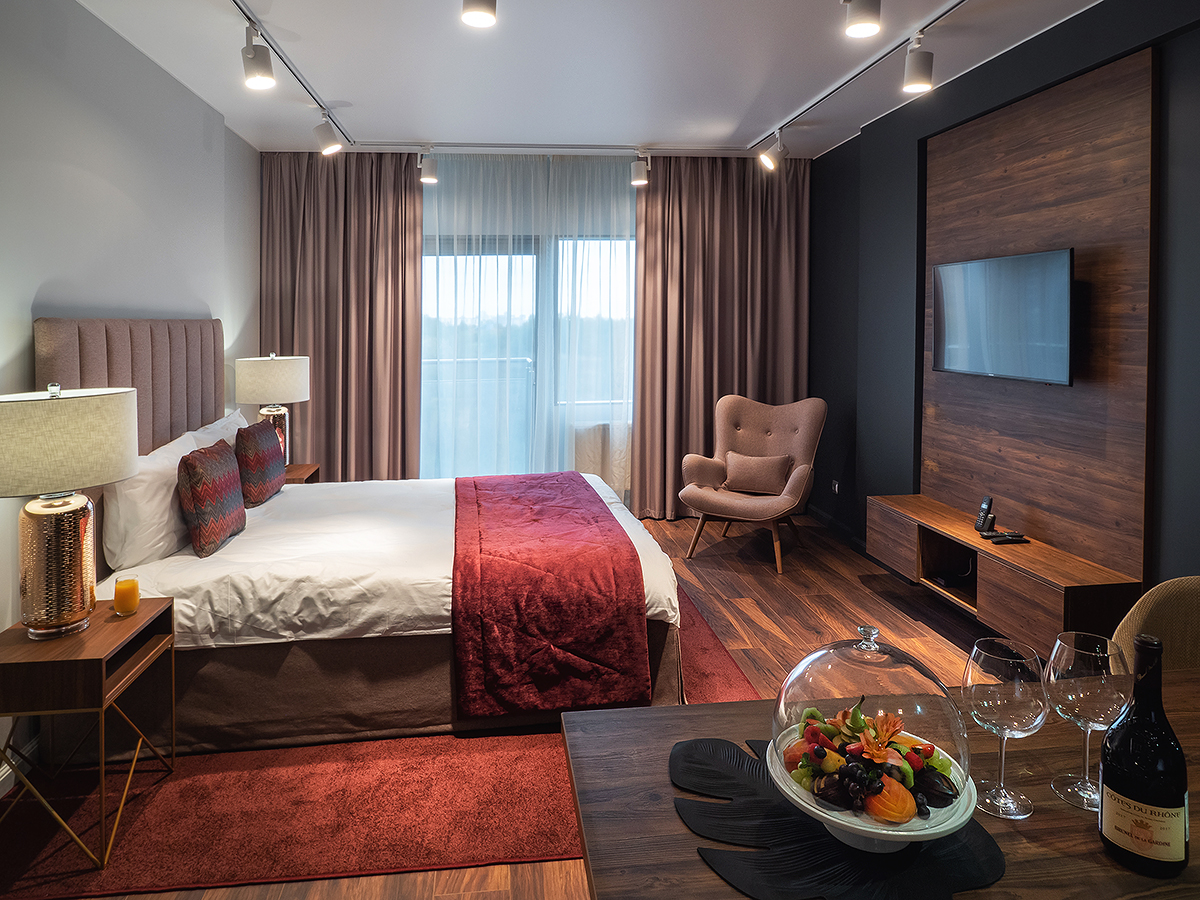 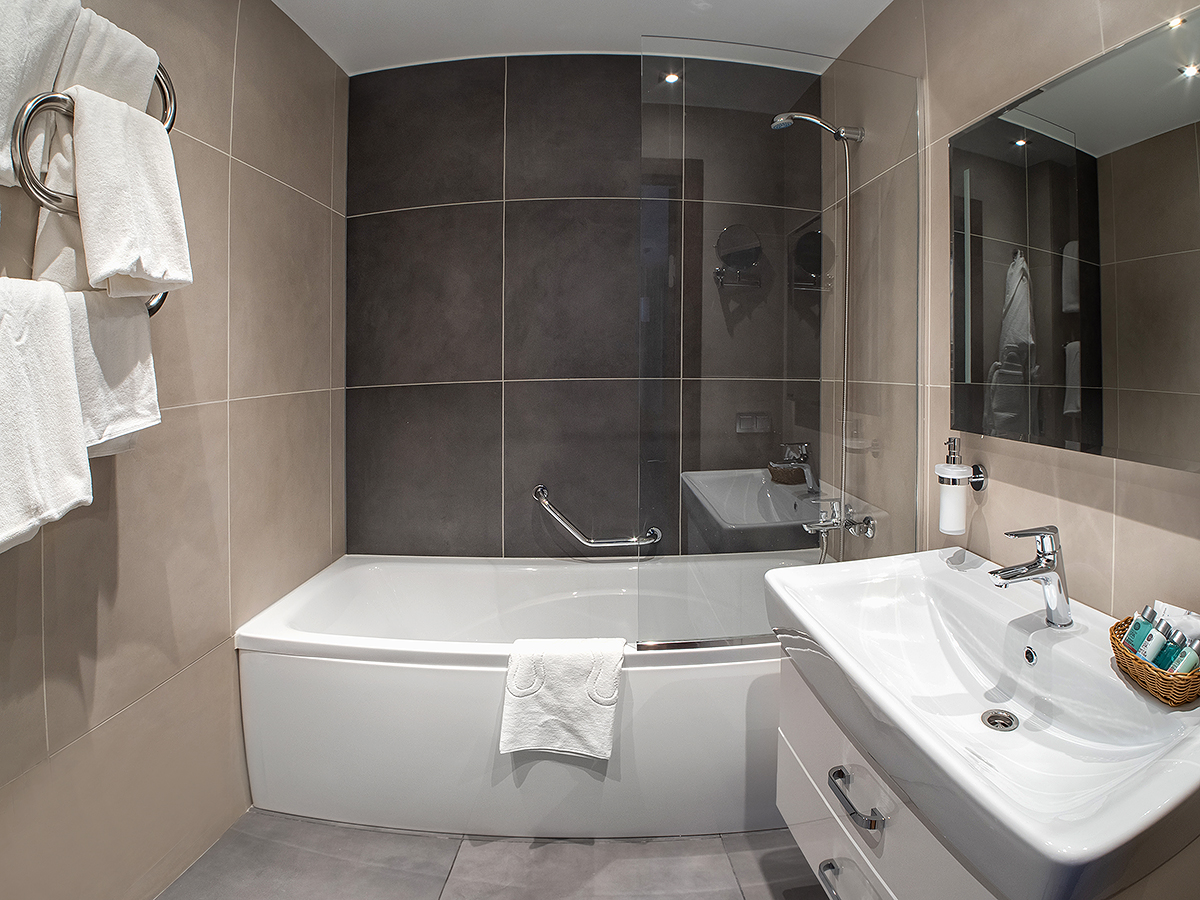 Заявка на бронирование номера в Отеле «Лахта Плаза 4*», Приморский проспект д .78 к.1   Всероссийские соревнования по чир спорту 29.11-02.12.2019 Заполните данную форму и отправьте на электронный адрес cheermania_org@mail.ru1.Стоимость номера в рублях за сутки проживания включает завтрак              2. Размещение в отеле производится в следующем порядке:            - Заезд: с 14.00 в день прибытия по местному времени.            - Выезд: до 12.00 дня в день отъезда по местному времени.3. Ранний заезд  отель вправе предоставить бесплатно по своему усмотрению.4.При гарантированном раннем заезде оплачивается 100 % стоимости номера за предыдущие сутки.       6. Правила отмены: бесплатная отмена бронирования невозможна. При отмене бронирования взимается 100% от стоимости бронирования.Форма оплаты:Наличная ____________Безналичная: _____________Подпись:……………………………………………………                     Дата: …………………………………………………… Организация Тел/факсe-mailКатегория номераСтоим. за сутки за номер/человека при двухместном размещенииДата заездаДата отъездаКоличество номеров/человекКатегория Studio  4200/2100Категория Superior ( кровать king/twin )4200/2100 Категория Luxe 4200/2100